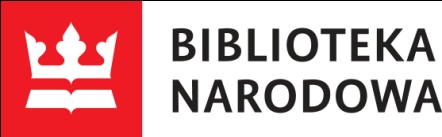 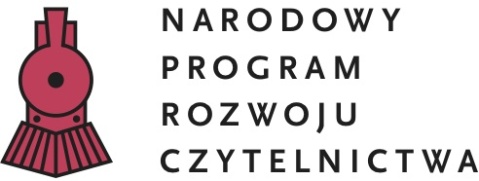 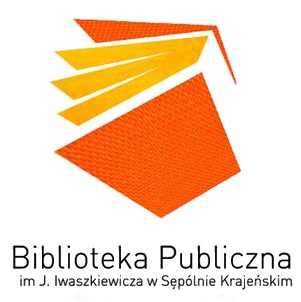 Formularz zgłaszania propozycji na zakup nowości wydawniczych do Biblioteki Publicznej im. Jarosława Iwaszkiewicza w Sępólnie Krajeńskim w ramach Programu Biblioteki NarodowejProsimy wpisać do poniższej tabeli dane dotyczące pozycji książkowych, które Państwa zdaniem, powinien znaleźć się w bibliotecznym księgozbiorze:Imię i nazwisko autoraTytuł książki